الجمهورية الجزائرية الديمقراطية الشعبيةوزارة التعليم العالي والبحث العلمي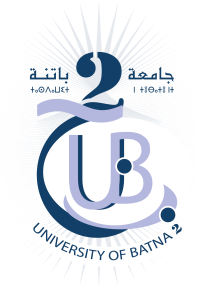 جامعـة  باتــنة - 2                                                      معهـد  عــلوم الأرض والـكون                                                           قسـم الجيـولوجــيا رقم التسجيل: ....................................اللقب:...........................................................................................................................................	Nom :الاسم: ....................................................................................................................................Prénom :تاريخ ومكان الازدياد:..................................................................................................................................                          اسم الأب بالعربية: ...................................اسم الأب بالفرنسية: ..................................الجنسية: .........................اسم ولقب الأم بالعربية: ............................ اسم ولقب الأم بالفرنسية: .......................... الجنسية: .........................شهادة البكالوريا رقم: ...............................تاريخ الإصدار: ........................من طرف: ........................................رقم المعادلة:.......................................... تاريخ الإصدار: ........................من طرف: .........................................العنوان الشخصي: ............................................................................................... ............................................................................................................................................................................................................................................................................................................................................................................................................................................................................................................. رقم الهاتف: ............................................. البريد الالكتروني: ........................................................................ ملاحظات: ............................................................................................... ............................................................................................................................................................................................................................................................................................................................................................                                                                                        باتنـة في: : ....................................                                                                                                توقيع الطالب: